Please complete the equal opportunities monitoring form (below) before submitting your application. 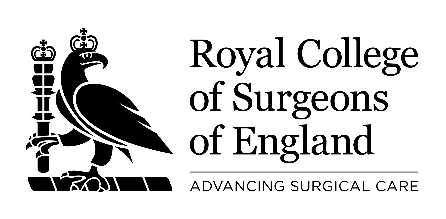 VACANCY FOR REGIONAL DIRECTOR FOR LONDON (SOUTH)APPLICATION FORM Before completing this form, please read the Guidance Notes for Applicants. The application and equal opportunities monitoring form (below) should be completed in type and returned by email to Jenna Cowling, Outreach Manager (South): JCowling@rcseng.ac.uk1. PERSONAL DETAILS1. PERSONAL DETAILSLast name:Title:First name(s):GMC no:Address:Address:Post code:Work/day tel::Surgical specialty:Surgical specialty:2. ELIGIBILITY CRITERIA Current employment and fellowship status (please tick as appropriate) Consultant surgeon in a substantive post Specialty or Associate Specialist (SAS) surgeon in a substantive post Retired substantive consultant surgeon no longer than two years out of clinical practice Retired substantive SAS surgeon no longer than two years out of clinical practice Fellow of the Royal College of Surgeons of England Fellow of another surgical Royal CollegeFellow of other surgical Royal CollegesPlease indicate the college you are affiliated with (if not RCS England):  If successful at interview, please tick the box to confirm your willingness to take up Fellowship of the Royal College of Surgeons of England via transfer at the time of taking up the post. 3. CURRENT AND PREVIOUS HOSPITAL AND MEDICAL MANAGEMENT APPOINTMENTS 3. CURRENT AND PREVIOUS HOSPITAL AND MEDICAL MANAGEMENT APPOINTMENTS 3. CURRENT AND PREVIOUS HOSPITAL AND MEDICAL MANAGEMENT APPOINTMENTS 3. CURRENT AND PREVIOUS HOSPITAL AND MEDICAL MANAGEMENT APPOINTMENTS 3. CURRENT AND PREVIOUS HOSPITAL AND MEDICAL MANAGEMENT APPOINTMENTS Name and OrganisationPosition heldDatesFrom		ToDatesFrom		ToSpecialty4. CURRENT AND PREVIOUS PROFESSIONAL ROLES Please include any College, Health Board/Trust, Surgical Specialty Association, or Regional Representative roles; local and national committees / working parties, and; other relevant leadership positions you hold in this section.4. CURRENT AND PREVIOUS PROFESSIONAL ROLES Please include any College, Health Board/Trust, Surgical Specialty Association, or Regional Representative roles; local and national committees / working parties, and; other relevant leadership positions you hold in this section.4. CURRENT AND PREVIOUS PROFESSIONAL ROLES Please include any College, Health Board/Trust, Surgical Specialty Association, or Regional Representative roles; local and national committees / working parties, and; other relevant leadership positions you hold in this section.4. CURRENT AND PREVIOUS PROFESSIONAL ROLES Please include any College, Health Board/Trust, Surgical Specialty Association, or Regional Representative roles; local and national committees / working parties, and; other relevant leadership positions you hold in this section.Name of organisationPosition or role heldDatesFrom		ToDatesFrom		To5. PREVIOUS AND CURRENT EDUCATION AND TRAINING ROLES Please include any Specialty Advisory Committee or liaison member positions; Training Programme Director, Director of Medical Education, Clinical or Educational Supervisor, Surgical Tutor, or Regional Specialty Professional Adviser roles; School of Surgery, Specialty Training Committee or Core Surgical Training Committee positions, and; any other educational or regional specialty society positions in this section.5. PREVIOUS AND CURRENT EDUCATION AND TRAINING ROLES Please include any Specialty Advisory Committee or liaison member positions; Training Programme Director, Director of Medical Education, Clinical or Educational Supervisor, Surgical Tutor, or Regional Specialty Professional Adviser roles; School of Surgery, Specialty Training Committee or Core Surgical Training Committee positions, and; any other educational or regional specialty society positions in this section.5. PREVIOUS AND CURRENT EDUCATION AND TRAINING ROLES Please include any Specialty Advisory Committee or liaison member positions; Training Programme Director, Director of Medical Education, Clinical or Educational Supervisor, Surgical Tutor, or Regional Specialty Professional Adviser roles; School of Surgery, Specialty Training Committee or Core Surgical Training Committee positions, and; any other educational or regional specialty society positions in this section.5. PREVIOUS AND CURRENT EDUCATION AND TRAINING ROLES Please include any Specialty Advisory Committee or liaison member positions; Training Programme Director, Director of Medical Education, Clinical or Educational Supervisor, Surgical Tutor, or Regional Specialty Professional Adviser roles; School of Surgery, Specialty Training Committee or Core Surgical Training Committee positions, and; any other educational or regional specialty society positions in this section.Name of organisationPosition or role heldDatesFrom		ToDatesFrom		To6. SUPPORTING STATEMENT (500 words minimum, 1000 words maximum)Please comment on your suitability for the Regional Director role against the person specification, and give a brief account of how you would contribute to the College’s strategy and support for surgical professionals and stakeholders in the East Midlands. Please add any other relevant information that you feel supports your application in this section.7. JOB SHARE APPLICATIONSIf this application is for a job share please outline why the job share model is suitable and beneficial and how the job share arrangement will work in practice, e.g. along geographical lines, and a coherent proposal for delivering the core functions in the job description as a joint enterprise8. REFERENCESPlease choose two referees who would be relevant to this application.8. REFERENCESPlease choose two referees who would be relevant to this application.Name:Name:Relationship:Relationship:Contact Address:Contact Address:Tel. No.:Tel. No.:Email:Email:9. DATA PROTECTIONThe information you have given on this form will be held by the Membership, Marketing and Communications department of the Royal College of Surgeons of England (RCS England) on a compartmented secure server in accordance with the Data Protection Act 2018 and the General Data Protection Regulation (GDPR), and will be used only in connection with the purposes that you originally contacted us for. The information is kept by RCS England. Should you wish to find out more about how we handle your information or to discuss any services provided by RCS England, please see our Privacy Policy, or contact: OutreachSouth@rcseng.ac.uk.  By checking this box I certify that I have understood the above statement and agree that the information provided is to the best of my knowledge correct. I am not aware of any reason why it would be inappropriate for my application to be considered. I confirm that I am not under formal investigation into my professional practice or conduct.10. EQUALITY AND DIVERSITY POLICYThe Royal College of Surgeons of England is committed to equal opportunities for all those involved with the College. We are open to all talent and we actively ensure that all qualified applicants will receive equal consideration without regards to race/ethnicity, national origin, religion, pregnancy, marital status, sexual orientation, gender identity/expression, age and disability. Please contact us if there is anything we need to know in order to offer you a fair selection interview.You must not canvass members of the College Council in relation to your application. This means you must not seek the support of the Elected Members or attempt to ask them to influence the decision. If you do, you will be disqualified11. DECLARATION11. DECLARATION By checking this box I certify that the information given above is to the best of my knowledge correct. By checking this box I certify that the information given above is to the best of my knowledge correct.Signed:Date:12. EQUAL OPPORTUNITIES MONITORINGIn line with UK legislation and good practice guidelines, we ask you to complete this form. This will enable us to monitor our business processes and ensure that we provide equality of opportunity to all. The information will be held in confidence, however, you are not obliged to provide this information. You can return the form anonymously by post if you prefer.These details will be detached from the Application Form and are separate to the application process. They will not be viewed by shortlisting or interview panels.12. EQUAL OPPORTUNITIES MONITORINGIn line with UK legislation and good practice guidelines, we ask you to complete this form. This will enable us to monitor our business processes and ensure that we provide equality of opportunity to all. The information will be held in confidence, however, you are not obliged to provide this information. You can return the form anonymously by post if you prefer.These details will be detached from the Application Form and are separate to the application process. They will not be viewed by shortlisting or interview panels.Gender☐	Male	Female	Intersex	Non-binary	Prefer not to say
Nationality ☐	Prefer not to sayEthnic origin (please tick one box only)
These categories are based on the Census 2011 categories and recommended by the Commission for Racial Equality. a) White☐	British☐	Gypsy or Irish Traveller☐	Scottish☐	Welsh☐	Any other White backgroundb) Black or Black British	African ☐	Caribbean☐	Any other Black backgroundc) Mixed☐	White and Black Caribbean☐	White and Black African☐	Other mixed backgroundPlease specify:d) Asian or Asian British	Indian	Pakistani	Chinese	Other Asian backgrounde) Other ethnic group	ArabPlease specify:	Prefer not to say4. Marital Status	Single	Married	Civil Partnership	Partner	Divorced	Other	Prefer not to say5. Religion	None	Jewish	Christian	Hindu	Sikh	Muslim	Buddhist	OtherPlease specify:	Prefer not to say
6. Sexual orientation	Bisexual	Heterosexual	Lesbian or Gay	Prefer not to sayIf you prefer to use your own term, please specify here:7. Do you consider yourself to have a disability or health condition? 	Yes	No	Prefer not to sayThis information will be recorded electronically with your other data in accordance with the Data Protection Act 2018, but used only for monitoring our business practises.